Publicado en Ibiza, España el 28/11/2023 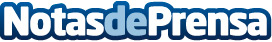 La fiebre del Black Friday llega a Pacha Ibiza ShopPacha Ibiza Shop comienza sus rebajas por el Black Friday. Todos los viernes hasta final de noviembre su web contará con un 2x1 en sus artículos, además de interesantes descuentos en numerosas prendas. Una oportunidad perfecta para renovar el armario con lo más trendy de esta temporadaDatos de contacto:Aida Quintero DomínguezSEO Consultant+34 644 69 86 97Nota de prensa publicada en: https://www.notasdeprensa.es/la-fiebre-del-black-friday-llega-a-pacha-ibiza_1 Categorias: Nacional Moda Sociedad Baleares Consumo http://www.notasdeprensa.es